§43.  Certificate of organizationBefore commencing business, the president, treasurer and a majority of the directors of any corporation chartered by a special act of the Legislature shall prepare, sign, date and deliver for filing with the Secretary of State articles of incorporation as required by Title 13‑C, section 202.  In addition to the provisions under Title 13‑C, section 202, the corporation must provide the date of approval of its charter and purposes of the corporation. If articles of incorporation delivered for filing to the Secretary of State pursuant to this section satisfy the requirements of this subchapter and Title 13‑C, section 202, the Secretary of State shall file the articles of incorporation.  The date of filing is the date of receipt by the Secretary of State.  After filing the articles of incorporation under this subchapter, the Secretary of State shall deliver to the corporation or its representative a copy of the document with an acknowledgment of the date of filing.  [PL 2009, c. 56, §3 (AMD).]SECTION HISTORYPL 2009, c. 56, §3 (AMD). The State of Maine claims a copyright in its codified statutes. If you intend to republish this material, we require that you include the following disclaimer in your publication:All copyrights and other rights to statutory text are reserved by the State of Maine. The text included in this publication reflects changes made through the First Regular and First Special Session of the 131st Maine Legislature and is current through November 1. 2023
                    . The text is subject to change without notice. It is a version that has not been officially certified by the Secretary of State. Refer to the Maine Revised Statutes Annotated and supplements for certified text.
                The Office of the Revisor of Statutes also requests that you send us one copy of any statutory publication you may produce. Our goal is not to restrict publishing activity, but to keep track of who is publishing what, to identify any needless duplication and to preserve the State's copyright rights.PLEASE NOTE: The Revisor's Office cannot perform research for or provide legal advice or interpretation of Maine law to the public. If you need legal assistance, please contact a qualified attorney.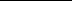 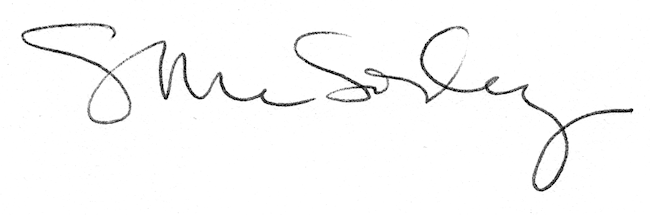 